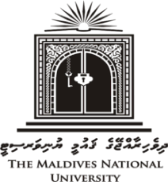 ފެކަލްޓީ  އޮފް ހޮސްޕިޓަލިޓީ އެންޑް ޓުއަރިޒަމް ސްޓަޑީޒްގެ  ލޯންޑްރީ ތެރޭގައި ހުރި ބައެއް އިކްވިޕްމަންޓުތައް ނައްޓާ އެތާ ޕާޓިޝަންއެއް ޖެހުމާއި، ތިންވަނަ ބުރީގެ 10 ފޫޓް 12 ފޫޓްގެ  ފާރެއްގައި ޕްލާސްޓިކް ޕެނަލްޖަހާދޭނެ ފަރާތެއް ހޯދުމަށް ބޭނުންވެއެވެ. ވީމާ، މި މަސައްކަތް ޔުނިވަރސިޓީއަށް ކޮށްދިނުމަށް ޝައުޤުވެރިވާ ފަރާތްތަކަށް ފުރުސަތުވަނީ ހުޅުވާލެވިފައެވެ.މި މަސައްކަތް އެވޯރޑް ކުރެވޭނީ ބަޔާންކޮށްފައިވާ ހުރިހާ މަސައްކަތެއް / ތަކެތި އެއްކޮށެވެ. މިހެންކަމުން އަގު ހުށަހަޅަންވާނީ ބަޔާންކޮށްފައިވާ ހުރިހާ މަސައްކަތެއް (ޔުނިވަރސިޓީގެ މިންގަނޑާ އެއްގޮތަށް) ކޮށް ނިންމޭނެ / ސަޕްލައިކުރެވޭނެ އަގެކެވެ. 3.	ވީމާ، މި މަސައްކަތް ކޮށްދިނުމަށް ޝައުޤުވެރިވާ ފަރާތްތަކުން 11 ޖެނުއަރީ 2024 ވާ ބުރާސްފަތި ދުވަހުގެ 12:00 ގެ ކުރިން fhts@mnu.edu.mv އަށް ކޯޓޭޝަން އީމެއިލްކޮށް procurement@mnu.edu.mv އަށް ކޮޕީ ކޮށް މެއިލް ކޮށް ދިނުން އެދެމެވެ. މި ނޯޓިސްއާ ގުޅޭގޮތުން އިތުރު މައުލޫމާތު ސާފުކުރުމަށް ބޭނުންފުޅުވާނަމަ 3345262،  ނުވަތަ 3345253، 3345249 އަށް ގުޅުއްވުން އެދެމެވެ.ޕްރޮކިޔުމަންޓް ނޯޓިސް އާ ގުޅިގެން ދެވޭ އާންމު އިރުޝާދު، މި ނޯޓިސްއާ އެޓޭޗްކޮށްފައިވާ ޖަދުވަލު 2 ގައި ބަޔާންކޮށްފައިވާނެއެވެ. ނޯޓިސް އާ ގުޅިގެން ތަކެތި ވިއްކުމަށް ނުވަތަ މަސައްކަތް ކުރުމަށް ކުރިމަތިލާ އެންމެހާ ފަރާތްތަކުން އެ އިރުޝާދުގައި ބަޔާންކޮށްފައިވާ ކަންކަމަށް އަމަލުކުރަންވާނެއެވެ. ލޯންޑރީ ތެރޭގައި ހުރި ބައެއް އިކްވިޕްމަންޓުތައް ނައްޓައި ދިނުމާއެކު  އެތާގައި  17 ފޫޓް ދިގު  7 ފޫޓް އެސް ޕާޓިޝަންއެއް ޖެހުން.ޕާޓިޝަންގެ މެދެއްހާ ހިސާބުގައި ތަކެތި ބެހެއްޓުމަށް ޝެލްފެއް އެޅުން ޕާޓިޝަންގެ ދެފަރާތުގައި ކުލައާއި ދަވާދުލުންތިންވަނަ ބުރީގެ 10 ފޫޓް 12 ފޫޓްގެ  ފާރެއްގައި ޕްލާސްޓިކް ޕެނަލްޖެހުން. (މިތަނުން ދައްކާވައްތަރެއްގެ ޕެނަލް ނުވަތަ މިތަނުން އެޕްރޫވްކުރާ ޕެނަލެއް ޖެހުން)އަގު ހުށަހަޅުއްވާއިރު ކޯޓޭޝަންގައި ރޭޓް، ޖީ.އެސް.ޓީ އަދި ޖުމްލަ އަގު ވަކިން ބަޔާންކުރަންވާނެއެވެ. ކުންފުންޏާއި ނުވަތަ އަގު ހުށަހަޅުއްވާ ފަރާތާއި ގުޅޭނެ ފޯނު ނަންބަރަކާއި އީމެއިލް އެޑްރެހެއް ބަޔާންކުރަންވާނެއެވެ. ވިއްކާ ތަކެތި ނުވަތަ ހުށަހަޅުއްވާ މަސައްކަތެއްގެ އަގު ހުށަހަޅުއްވާނީ ކްރެޑިޓަށް އެކަން ކޮށްދެވޭނެ އަގެވެ. ވޮރަންޓީ ބޭނުންވާނަމަ އެކަން ބަޔާންކޮށްފައިވާނެއެވެ. އަދި އިންސްޓޮލޭޝަން/އެސެމްބްލިންގ ބޭނުންވާނަމަ އެކަންވެސް ބަޔާންކޮށްފައިވާނެއެވެ. މިހެންކަމުން މި މަޢުލޫމާތު ކަރުދާހުގައި ބަޔާންކޮށްފައިވާ ފަދައިން އެ މައުލޫމާތުވެސް ކޯޓޭޝަންގައި ބަޔާންކޮށްފައި އޮންނަންވާނެއެވެ. ނޯޓިސްގައި ބަޔާންކޮށްފައިވާ މުއްދަތުގެ ފަހުން ލިބޭ އެއްވެސް ކޯޓޭޝަނެއް މި ޔުނިވަރސިޓީން ބަލައިނުގަންނާނެއެވެ. ތަކެތި ގަތުމަށް ކުންފުންޏެއް އިޚްތިޔާރުކުރެވޭނީ ހުށަހަޅާފައިވާ ކޯޓޭޝަންތައް ވަޒަންކުރުމަށްފަހުއެވެ. ތަކެތި ގަތުމަށް ނުވަތަ މަސައްކަތް ކުރުމަށް ހޮވޭ ފަރާތަކަށް ދިވެހިރާއްޖޭގެ ޤައުމީ ޔުނިވަރސިޓީން ޕާރޗޭސް އޯޑަރ ފޮނުވާނެއެވެ. ޕާރޗޭސް އޯޑަރ ފޮނުވާނީ ކޯޓޭޝަން އީމެއިލްކުރި އީމެއިލް އެޑްރެހަށެވެ. ތަކެތި ސަޕްލައިކުރަންވާނީ ޕާރޗޭސް އޯޑަރ ލިބުމުންނެވެ. މަސައްކަތެއްކުރުމަށް ހޮވޭ ފަރާތަކާއެކު ޔުނިވަރސިޓީން އެއްބަސްވުމުގައި ސޮއިކުރާނެއެވެ. އަދި ޕާރޗޭސް އޯޑަރ ވެސް ދެވޭނެއެވެ. މަސައްކަތް ފަށަންވާނީ އެއްބަސްވުމުގައި ދެފަރާތުން ސޮއިކުރުމަށްފަހުއެވެ.  ތަކެތި ސަޕްލައިކުރާނަމަ ތަކެއްޗާއެކު ޑެލިވަރީ ނޯޓްގައި ޕާރޗޭސް އޯޑަރގެ ނަންބަރު ބަޔާންކުރަންވާނެއެވެ. ތިރީގައި ބަޔާންކޮށްފައިވާ ލިޔުންތަކުގެ ތެރެއިން ލިޔުމެއް ހުށަހެޅުމަށް ޔުނިވަރސިޓީން އެދިއްޖެނަމަ ޔުނިވަރސިޓީއަށް ހުށަހަޅަންޖެހޭނެއެވެ. ވިޔަފާރި ރަޖިސްޓްރޭޝަންގެ ކޮޕީއެސް.އެމް.އީ ރަޖިސްޓްރޭޝަންގެ ކޮޕީވޮރަންޓީ ސެޓްފިކެޓްސޯލްޑިސްޓްރިބިއުޓަރޝިޕް / އޮތޯރައިޒްޑް ޑިސްޓްރިބިއުޓަރޝިޕް ގެ ކޮޕީޝުކުރިއްޔާ!ޕްރޮކިޔުމަންޓް ނޯޓިސްޖަދުވަލު 1ލޯންޑްރީ ތެރޭގައި ހުރި ބައެއް އިކްވިޕްމަންޓުތައް ނައްޓާ އެތާ ޕާޓިޝަންއެއް ޖެހުމާއި، ތިންވަނަ ބުރީގެ ފާރެއްގައި ޕްލާސްޓިކް ޕެނަލްޖެހުންޖަދުވަލު 2ޕްރޮކިޔުމަންޓް ނޯޓިސްއާ ގުޅޭ އާންމު އިރުޝާދު